МУНИЦИПАЛЬНОЕ КАЗЕННОЕ ОБЩЕОБРАЗОВАТЕЛЬНОЕ УЧРЕЖДЕНИЕ «РОЗГРЕБЕЛЬСКАЯ СРЕДНЯЯ  ОБЩЕОБРАЗОВАТЕЛЬНАЯ ШКОЛА»Приказ  от 29.06.17 г.                                                                         № 19О зачислении в 1 классВ связи с достижением соответствующего возраста, на основании заявлений родителей зачислить в 1 класс  МКОУ «Розгребельская СОШ» следующих детей:Асоева Ирина НориковнаСафронова Евгения АлексеевнаКуземкина Юлия СергевнаКулабин Станислав ПавловичМусоян Тимур ТорниковичХаджаева Алина РуслановнаБабаян Самвел РуслановичБабаян Саве  Русланович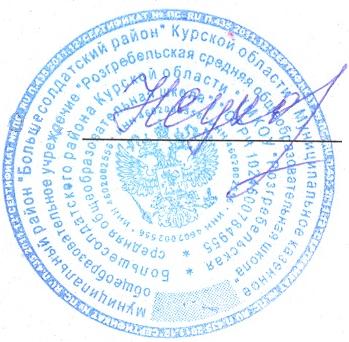 Директор школы       ___________   _    Сухорукова Н.Н.